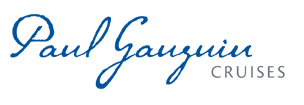 PAUL GAUGUIN CRUISES DEBUTS ITS 2018 TAHITI, FRENCH POLYNESIA & THE SOUTH PACIFIC BROCHUREFeaturing Luxurious, Small-Ship Voyages to Exotic  Destinations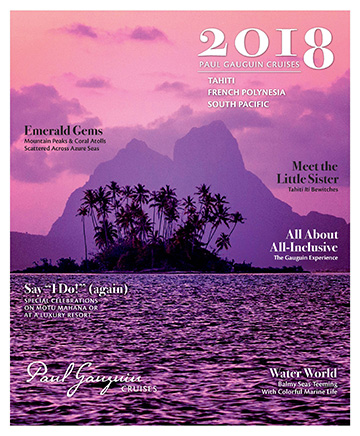 BELLEVUE,  – June 12, 2017 – Paul Gauguin Cruises (www.pgcruises.com), operator of the highest-rated and longest continually sailing luxury cruise ship in the South Pacific, the m/s Paul Gauguin, debuts its 2018 Tahiti, French Polynesia, & the South Pacific brochure. The colorful 72-page brochure takes a travel magazine approach, featuring rich destination content and beautiful imagery that celebrate Polynesian culture and introduce and educate audiences about Paul Gauguin Cruises and the voyages offered. The brochure can be viewed online and showcases a variety of dream cruises, day-by-day itineraries, maps, highlights, and fares. The Gauguin experience, fleet distinctions, dining venues, private retreats, entertainment options, special occasions, activities, local culture, shore excursions, SCUBA diving and watersports options, pre- and post-cruise hotel programs, deck plans, and sailing schedule are also highlighted.  New for 2018 is the 7-night Society Islands & Tahiti Iti itinerary, which starts and ends in Papeete, Tahiti, and visits Huahine, Society Islands; Motu Mahana (off the coast of Taha’a), Society Islands; Bora Bora, Society Islands (overnight); Moorea, Society Islands; and Vairao, Tahiti Iti. Paul Gauguin Cruises is the only cruise line that sails to the unspoiled paradise of Tahiti Iti, which offers rugged cliffs, postcard-perfect waterfalls, stunning beaches, and the famous wave of Teahupo’o.The Gauguin’s 2018 sailing schedule also features its signature voyages which showcase a host of exquisite islands with white-sand beaches, aqua lagoons, mist-laden mountains, and warm Polynesian culture. Itineraries include: 7-night Tahiti & the Society Islands; 10-night Society Islands & Tuamotus; 11-night Cook Islands & Society Islands; and 14-night Marquesas, Tuamotus & Society Islands. Additionally in 2018, Paul Gauguin Cruises’ partnership with the Wildlife Conservation Society (WCS) continues, providing two interactive, educational programs to enrich guests’ experience on board. During the summer months and holiday season, Stewards of Nature is offered and invites children and teens ages 7 to 17, as well as their families, to discover and value nature through hands-on interactive learning. The Wildlife Discovery Series is an onboard lecture program focusing on the environment and wildlife of our planet, presented by some of the world’s most fascinating conservationists, scientists, and oceanographers. Paul Gauguin Cruises is proud to collaborate with WCS in support of a healthy and sustainable planet.Designed specifically to sail the pristine lagoons of French Polynesia, The Gauguin provides an up-close, authentic experience of the South Seas and offers an elegant yet casual ambiance with luxurious accommodations, gourmet dining, trademark Polynesian hospitality, and extraordinary all-inclusive value. On all sailings, guests also receive complimentary access to Paul Gauguin Cruises’ two exclusive retreats. Off the coast of Taha’a lies the islet of Motu Mahana for enjoying a day of watersports, Polynesian activities, a sumptuous barbecue feast, and cocktails from full and floating bars. In , guests can relax on a private, white-sand beach and enjoy refreshments, a game of volleyball, and snorkeling in crystal-clear waters.  Paul Gauguin Cruises provides extraordinary value in luxury cruising and is currently offering savings of 50% off standard all-inclusive cruise fares on all 2018 voyages, plus included roundtrip airfare from Los Angeles. For a complimentary copy of the 2018 Tahiti, French Polynesia & the South Pacific brochure, please contact a Travel Professional, call 800-848-6172, or visit www.pgcruises.com.###About Paul Gauguin CruisesOwned by Pacific Beachcomber S.C., French Polynesia’s leading luxury hotel and cruise operator, Paul Gauguin Cruises operates the 5+-star cruise ship, the 332-guest m/s Paul Gauguin, providing a deluxe cruise experience tailored to the unparalleled wonders of Tahiti, French Polynesia, Fiji, and the South Pacific. Paul Gauguin Cruises accolades include being voted #2 in the category of “Top Small Cruise Lines” in the Condé Nast Traveler 2016 Readers’ Choice Awards and recognition on the publication’s 2016 “Gold List.” In addition, the line was voted by Travel + Leisure readers “#1 Small-Ship Cruise Line” and “#1 Small-Ship Cruise Line for Families” in the Travel + Leisure 2014 World’s Best Awards.  Recently, readers voted Paul Gauguin Cruises “#1 Midsize-Ship Ocean Cruise Line” in the Travel + Leisure World’s Best Awards 2016.†Media Contact:Paul Gauguin CruisesVanessa Bloy, Director of Public Relations(425) 440-6255vbloy@pgcruises.com †From Travel + Leisure, August 2016 ©2016 Time Inc.  Affluent Media Group. Used under license. Travel + Leisure and Time Inc. Affluent Media Group are not affiliated with, and do not endorse products or services of Paul Gauguin Cruises.